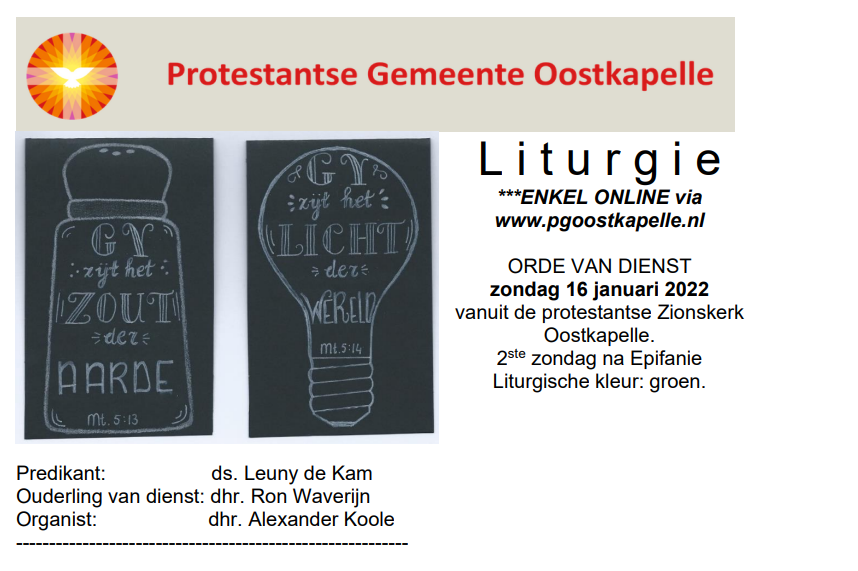 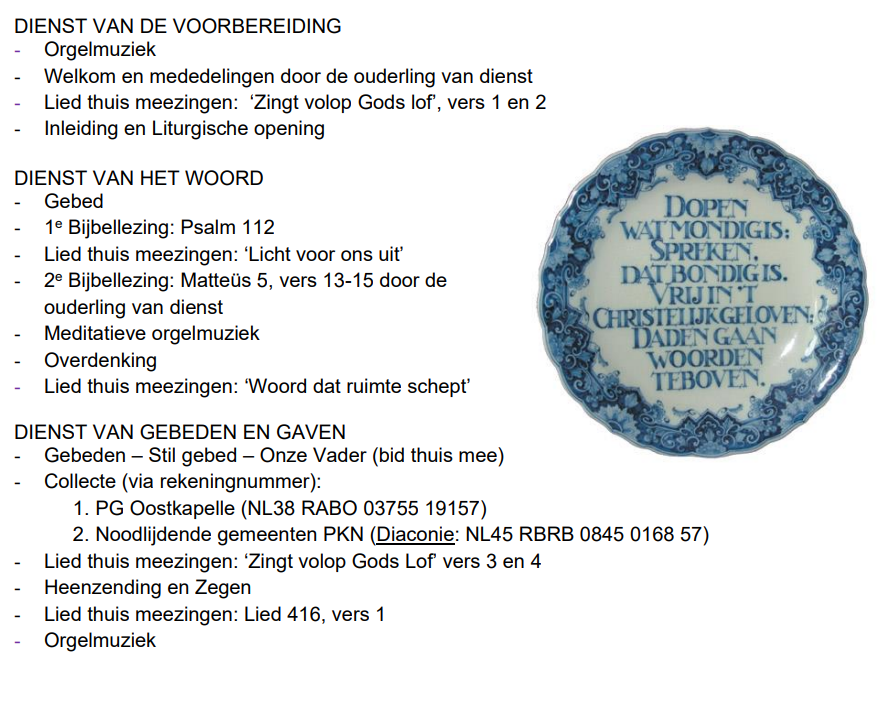 Inleidend orgelspel:
Variaties over Psalm 112

Orgelspel meditatief moment: Herr Chirst der einig Gottes Sohn(BuxWV192) van D. Buxtehude